Муниципальное дошкольное образовательное  учреждениедетский сад «Тополек»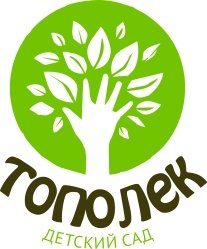 Образовательная деятельность на тему: “Что такое хорошо и что такое плохо”для детей дошкольного возраста от 3 до 4 летПодготовила воспитатель: Терехова Надежда Андреевнаг. Мышкин, 2022г.“Что такое хорошо и что такое плохо”Цель: закрепление   знаний о хороших и плохих поступках.Задачи:образовательная: - формировать умение вести диалог с воспитателем и сверстниками;- закреплять представления детей о том, что «хорошо» и что «плохо».развивающая: - развивать эмоциональную отзывчивость на действия игровых персонажей, - развивать диалогическую речь.  воспитательная:  - воспитывать доброжелательное отношение друг к другу;- умение участвовать в совместной деятельности. Методы: -Наглядно-демонстрационный, практический, игровой, словесный, метод контроля и стимулирования. Методические приемы: -использование иллюстраций, презентации; физкультминутка; дидактическая игра, сюрпризный момент; беседа, пояснение, указание, вопросы; похвала и одобрение.Интеграция образовательных областей: - речевое развитие, познавательное развитие, физическое развитие, социально-коммуникативное развитие, художественно-эстетическое развитие.Предварительная работа: 1. Чтение стихотворения В. Маяковского «что такое хорошо, что такое плохо». 2. Рассматривание сюжетных картинок «хорошо- плохо»3. Ежедневные беседы с детьми о культурном поведении в саду, дома, на улице, о доброжелательном поведении друг к другу.Материалы для воспитателя: интерактивная доска, резиновый мячик.Материалы для детей: дидактическая игра «Хорошо, плохо», слайд шоу по теме.Ход занятияОрганизационный моментПод песню «Человек хороший» пригласить детей в кружок. Мотивационный момент. Игра «Я твой друг и ты мой друг»Я, твой друг и ты мой друг.Вместе встали мы все в круг.Дружно за руки возьмемся И друг другу улыбнемся.(стук в дверь, в группу входить ребенок в образе медведя)Мишка: - Ой, ребята, мне срочно нужна ваша помощь! У меня беда...Воспитатель: -Что случилось мишка? Ты почему к нам зашел и не здороваешься с нами?Мишка: - Я Мишка-Шалунишка. Помогите мне разобраться что такое хорошо и что такое плохо. Воспитатель: - Ребята, давайте выслушаем мишку? (ответы детей)Рассказывай, мишка! Основная частьМишка: Как мне скучно одному, не пойму я, почему? Не хотят дружить никак, что я делаю не так?В теремочек я пришёл,Постучал в дверь кулаком,До чего я достучал –Теремочек затрещал.Воспитатель: Дети, что нехорошо сделал Мишка, как нужно вести себя, когда ты идёшь в гости?Ответы детей Мишка: В гости Машенька пришла,Всю избушку прибрала.Захотелось ей домой –Грозно топнул я ногой.Воспитатель: А сейчас Мишка хорошо поступил?Ответы детей Мишка: Я пришёл поесть малинкиИ увидел там корзинки.Я так громко закричал,Всех детишек испугал.Воспитатель: Что же опять Мишка сделал не так?Ответы детей Воспитатель: А давайте мы мишку научим, как нужно вести себя по отношению к другим, и что такое хорошо, и что такое плохо?Дидактическая игра  «Хорошо, плохо»Я буду называть разные поступки, и бросать вам мяч, а вы когда поймаете мяч должны ответить ,если так поступать хорошо вы будете говорить «хорошо», если так делать плохо, то вы говорите «плохо». Вставай Мишка с нами! Будем тебя учить!- Драться?-Ломать чужую постройку?- Отбирать игрушки?- Мириться?- Кусаться?- Делиться игрушками?- Обижать друзей?- Рвать книги?- Помогать взрослым?Воспитатель: Вы со всем отлично справились! А теперь, садись, Мишка на стульчик, будем дальше тебя учить! Слайд презентация на интерактивной доске «Хорошо, плохо» (дети называют хорошие и плохие поступки)Воспитатель: - Мишка, ты понял теперь что такое хорошо и что такое плохо? Мишка: - Да, сасибо Вам ребята! Вы мне помогли разобраться! Теперь в лесу я буду самым хорошим мишкой! Воспитатель: - Мы с ребятами на память тебе соберем хорошие поступки с собой. Дидактическая игра «Хорошие поступки» (Из варианта карточек на столе ребята выбирают хорошие поступки и убирают мишке в сумку с собой) .Мишка: - Спасибо, обязательно буду пользоваться Вашими подсказками!А сейчас я Вам хочу предложить подвигаться и поиграть.Физкультминутка.Если любишь все вокруг, делай так (хлопки в ладоши)Если рядом с тобой друг, делай так (прыжки на месте)Если дождик вдруг польется, делай так (хлопки над головой)Если мама улыбнется, делай так ( хлопки и прыжки одновременно)3.Заключительная часть. Рефлексия. Воспитатель:Как здорово мы потрудились!  Давайте построим «Пирамиду дружбы». ( Дети  путём накладывания рук в высоту , выстраивают пирамиду.)Мишка: Большое спасибо, дети, вы мне очень помогли. Теперь я знаю, что такое хорошо и что такое плохо. Вы настоящие друзья! До свидания! - Вам понравилось играть сегодня? - Кто к нам приходил? - Как мы помогали мишке? За вашу отличную работу я хочу Вам подарить такие медальки. (раздать медальки детям).Спасибо Вам ребята за помощь! Вы большие молодцы!